ADVERTISEMENT FOR PROPOSAL FORBY THE JACKSON MUNICIPAL AIRPORT AUTHORITY JMAA PROJECT NO. The Jackson Municipal Airport Authority (“JMAA”) is seeking electronic proposals (“Proposal”) for services related to the   at the   Sealed Proposals to perform the services will be accepted at 4:00 p.m. Central Standard Time (CST) on  (the "Proposal Deadline").  Proposal shall be accepted by email, mail, or hand delivery as follows:  Email:  bids@jmaa.com By mail or hand delivery:   JMAA’s Administrative Office, Suite 300        Main Terminal Building         Jackson-Medgar Wiley Evers International Airport         100 International Drive, Jackson, Mississippi 39208The following identification information must be provided with the submission: (i) Attention:  Dr. Dexter M. Brookins, Director of Procurement; (ii) the wording: “ at , JMAA Project No.. If the submission is submitted via email, the identification information must be provided in the email subject line.  If the submission is submitted by hand delivery or mail, the identification information must be marked on the outside or exterior of the bid envelope or container.JMAA will not consider any Proposals received after the Deadline for any reason whatsoever. Information for Respondents relating to this Request for Proposals (“RFP”) is on file and open for public inspection at the offices of JMAA. The Information for Respondents contains a copy of the RFP, General Information for Respondents, Information Required from Respondents and Criteria for Selection. Interested persons may obtain a copy of the Information for Respondents from JMAA by contacting Dr. Dexter M. Brookins, JMAA’s Director of Procurement, as follows:Jackson Municipal Airport Authority100 International Drive, Suite 300 Jackson, Mississippi 39298-8109Attention: Dr. Dexter M. Brookins Telephone: (601) 664-3516Facsimile: (601) 939-3713 Email:  dbrookins@jmaa.com or from JMAA’s website at  https://jmaa.com/partner-with-us/procurement/.Based on the Proposals received and the scoring of each proposal, JMAA will initiate negotiations with the Respondent ranked first. If such negotiations fail to produce an agreement in form and content, satisfactory to JMAA, within a reasonable period of time, then JMAA may reject the first-ranked Respondent and follow the same process with the other Respondents, in the order of their ranking, until a Respondent agrees to and enters into an agreement satisfactory to JMAA.JMAA will hold a Pre-Submission Video Conference on  at 10:00 a.m. (CST) using the following login information:Link: https://jmaa.zoom.us/j/93452170791?pwd-UnZjTXNHaUwyVkMYnJDa3AvNklXUT09   Meeting ID: 934 5217 0791 Passcode: 293050By Telephone: 1-301-715-8592 (US) JMAA reserves the right to reject any and all Proposals, for any reason, any time before execution of a contract with a Respondent selected by JMAA to perform the Services.JMAA has chosen to not establish a DBE participation goal for this RFP.  However, twenty (20) points are potentially available to Respondents submitting an acceptable DBE participation plan for the Services.JACKSON MUNICIPAL AIRPORT AUTHORITY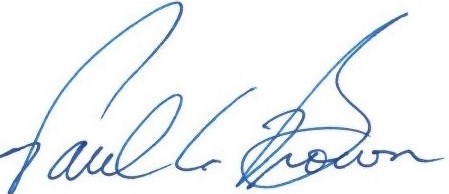 _________________________________________				Date: Paul A. Brown, Chief Executive Officer